Чтобы подготовиться к занятию, надо размять наш язык и губы.Поиграйте в космонавтов.  Физкультминутка «Космонавты».3.  Речевая игра:* «Скажи наоборот»Этот космонавт высокий, а другой  … низкий.У одного космонавта пояс широкий, а у другого … узкий.Одна планета далёкая, а другая … близкая.Одна ракета прилетела, а другая … улетела.Прочитайте ребёнку текст «Что такое звёзды?»Однажды встретились Кузнечик и Лягушонок.— А что такое звёзды? — спросил однажды кузнечик.Лягушонок задумался и сказал:— Большие слоны говорят: «Звёзды — это золотые гвоздики, ими прибито небо». Но ты не верь.Большие  медведи   думают:   «Звёзды  —  это   снежинки,   что забыли упасть». Но ты тоже не верь.Послушай   меня   лучше.    Мне   кажется,   виноват   большой дождь.   После большого дождя   растут  большие  цветы.   А ещёмне  кажется,   когда они достают   головой небо,  то и  засыпают там.— Да, — сказал кузнечик. — Это больше похоже на правду.Звёзды — это большие цветы. Они спят в небе, поджав длинные ножки.Вопросы после прочтения (следите, чтобы ребёнок отвечал полным предложением):О чём спросил кузнечик однажды?Что сказал лягушонок?Что говорили большие слоны о звёздах?Что думали о звёздах большие медведи?Что рассказал о звёздах лягушонок?Пальчиковая гимнастика «Космос».ЗАДАНИЕ:  Расскажите ребёнку, что такое звёзды. Самая ближайшая к нам звезда – Солнце.  Сообщите, что планеты расположены вокруг Солнца. Раскрасьте картинку. Покажите, где Солнце, где планеты.
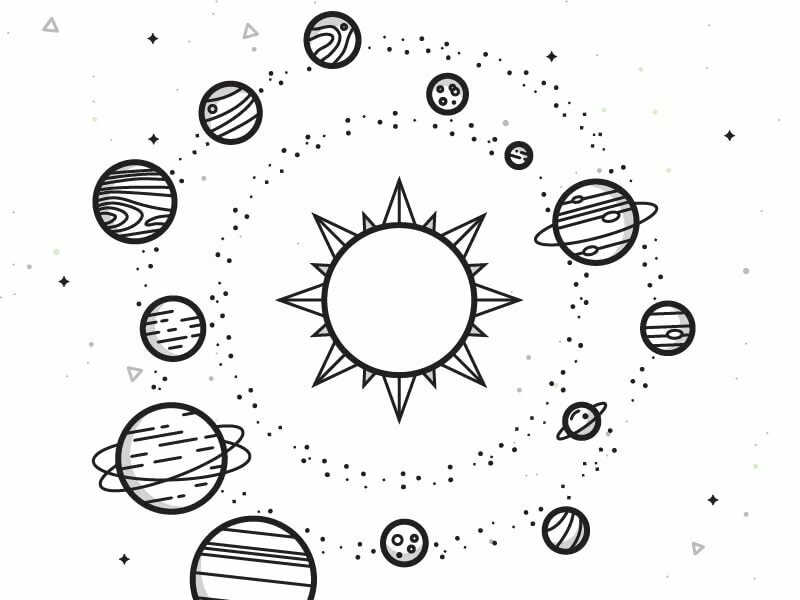 Упражнения для челюсти.«Обезьянки» - движение нижней челюсти влево, вправо.Упражнения для губ.«Улыбка - Хоботок» - 7раз.Упражнения для языка.«Печём блины» - пя-пя-пя -7 раз.«Блинчик» - 7раз.«Вкусное варенье» - варенье осталось на верхней губе, оближем широким языком – 7-10 раз.«Качели» - язык вверх-вниз, придерживаем руками подбородок, чтобы не двигалась нижняя челюсть – 7-10 раз. «Скачем на лошадке» - придерживая подбородок – 7-10 раз с останавливанием «лошадки».«Останови лошадку»- губами;- губки и язык помогают.Упражнение для мягкого нёбаПокашлять.Будем очень мы старатьсяДружно спортом заниматься: Дети делают рывки согнутыми руками перед грудью.Бегать быстро, словно ветер,Бегут на носочках.Плавать лучше всех на свете,Делают гребки руками.Приседать и вновь вставать,Приседают.И гантели поднимать.Выпрямляют согнутые руки вверх.Станем сильными и завтраВсех возьмут нас в космонавты.Маршируют на месте.Один, два, три, четыре, пять,Загибают пальчики по одному на обеих руках.В космос полетел отряд.Соединяют ладошки вместе, поднимают руки вверх.Командир вперёд глядит.Что он видит впереди?Пальцы обеих рук соединяются с большими, образуя «бинокль».Солнце, планеты, спутники, ракеты.Загибают пальчики по одному на обеих руках.Поднимается в вышинуПоднимаем руки вверх.Видит жёлтую луну.Показывают круг.